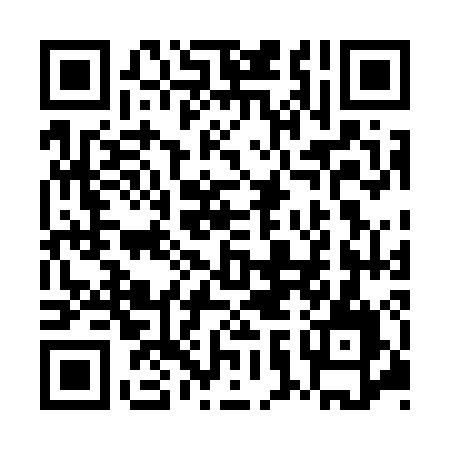 Ramadan times for Merbein, AustraliaMon 11 Mar 2024 - Wed 10 Apr 2024High Latitude Method: NonePrayer Calculation Method: Muslim World LeagueAsar Calculation Method: ShafiPrayer times provided by https://www.salahtimes.comDateDayFajrSuhurSunriseDhuhrAsrIftarMaghribIsha11Mon6:036:037:281:425:147:557:559:1512Tue6:046:047:291:425:137:547:549:1313Wed6:056:057:291:415:127:527:529:1214Thu6:066:067:301:415:117:517:519:1015Fri6:076:077:311:415:117:507:509:0916Sat6:086:087:321:405:107:487:489:0717Sun6:096:097:331:405:097:477:479:0618Mon6:096:097:331:405:087:467:469:0519Tue6:106:107:341:405:077:447:449:0320Wed6:116:117:351:395:067:437:439:0221Thu6:126:127:361:395:067:427:429:0022Fri6:136:137:371:395:057:407:408:5923Sat6:146:147:371:385:047:397:398:5724Sun6:156:157:381:385:037:377:378:5625Mon6:156:157:391:385:027:367:368:5526Tue6:166:167:401:375:017:357:358:5327Wed6:176:177:401:375:007:337:338:5228Thu6:186:187:411:374:597:327:328:5029Fri6:196:197:421:374:587:317:318:4930Sat6:196:197:431:364:577:297:298:4831Sun6:206:207:431:364:567:287:288:461Mon6:216:217:441:364:557:277:278:452Tue6:226:227:451:354:557:257:258:443Wed6:236:237:461:354:547:247:248:424Thu6:236:237:461:354:537:237:238:415Fri6:246:247:471:344:527:217:218:406Sat6:256:257:481:344:517:207:208:387Sun5:255:256:4912:343:506:196:197:378Mon5:265:266:4912:343:496:176:177:369Tue5:275:276:5012:333:486:166:167:3410Wed5:285:286:5112:333:476:156:157:33